Pielikums Nr.6Ķilas 1, Staiceles pagasts, kadastra numurs 66370030083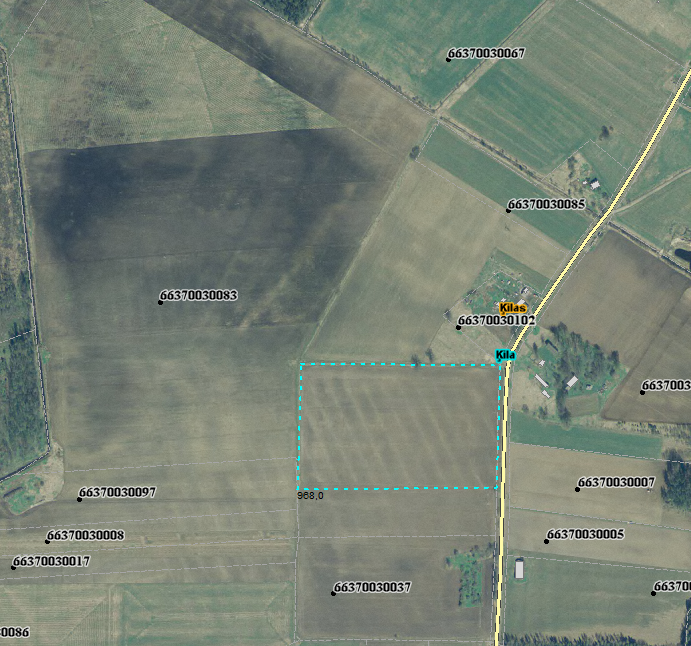 Sagatavoja: G.Meļķe-Kažoka